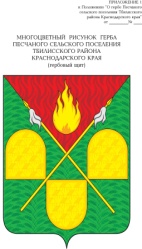 АДМИНИСТРАЦИЯ  ПЕСЧАНОГО  СЕЛЬСКОГО  ПОСЕЛЕНИЯТБИЛИССКОГО  РАЙОНАПОСТАНОВЛЕНИЕот  19 февраля 2021 года                                                                                    № 10х. ПесчаныйОб утверждении ведомственной целевой программы «Использование и охрана земель на территории Песчаного сельского поселения Тбилисского района» на 2021-2023 годы	Руководствуясь пунктом 1 статьи 11 Земельного кодекса Российской Федерации, пунктом 20 части 1 статьи 14 Федерального закона от 06.10.2003    № 131-ФЗ "Об общих принципах организации местного самоуправления в Российской Федерации", статьей 6 Закона Краснодарского края от 05.11.2002 г № 532-КЗ «Об основах регулирования земельных отношений в Краснодарском крае», руководствуясь статьями 31, 60, 64 устава Песчаного  сельского поселения Тбилисского района п о с т а н о в л я ю:	1. Утвердить ведомственную целевую программу «Использование и охрана земель на территории Песчаного сельского поселения Тбилисского района» на 2021-2023 годы (приложение).    2. Контроль за выполнением настоящего постановления отставляю за собой.	3. Постановление вступает в силу со дня его подписания.Исполняющий обязанности  главыПесчаного сельскогопоселения Тбилисского района					            И.В. СелезнёвПРИЛОЖЕНИЕк постановлению администрацииПесчаного сельского поселения 	Тбилисского районаот ________________  № _________ВЕДОМСТВЕННАЯ ЦЕЛЕВАЯ ПРОГРАММА«Использование и охрана земель на территории Песчаного сельского поселения Тбилисского района» на 2021-2023 годыПАСПОРТведомственной целевой программы «Использование и охрана земель на территории Песчаного сельского поселения Тбилисского района» на 2021-2023 годы1. Содержание программы и обосновании необходимости её решения программными методиками.	Земля — важнейшая часть общей биосферы, использование её связано со всеми другими природными объектами: водами, лесами, животным и растительным миром, полезными ископаемыми и иными ценностями недр земли. Без использования и охраны земли практически невозможно использование других природных ресурсов. При этом бесхозяйственность по отношению земле немедленно наносит или в недалеком будущем буде наносить вред окружающей среде, приводить не только к разрушению поверхностного слоя земли — почвы. Её химическому и радиоактивному загрязнению, но и сопровождаться экологическим ухудшением всего природного комплекса.	Программа «Использование и охрана земель на территории Песчаного сельского поселения Тбилисского района на 2021-2023 годы» (далее Программа) направлена на создание благоприятных условий использования и охраны земель, обеспечивающих реализацию государственной политики эффективного и рационального использования и управления земельными ресурсами в интересах укрепления экономики.	Использование значительных объемов земельного фонда в различных целях накладывает определенные обязательства по сохранению природной целостности всех звеньев экосистемы окружающей среды. В природе все взаимосвязано. Поэтому нарушение правильного функционирования одного из звеньев, будь то лес, животный мир, земля, ведет к дисбалансу и нарушению целостности экосистемы.	Нерациональное использование земли, потребительское и бесхозяйственное отношение к ней приводит к нарушению выполняемых ею функций, снижению природных свойств.	Охрана земли только тогда может быть эффективной, когда обеспечивается рациональное землепользование.	Проблемы устойчивого социально-экономического развития Песчаного сельского поселения Тбилисского района и экологически безопасной жизнедеятельности его жителей на современном этапе тесно связаны с решение вопросов охраны и использования земель. На уровне сельского поселения можно решать местные проблемы охраны и использования земель самостоятельно, причем полным, комплексным и разумным образом в интересах не, только ныне живущих людей, но и будущих поколений.	Эта работа должна быть плановой и системной, требует бюджетных ассигнований, преемственности в реализации программных мероприятий. Для комплексной работы в сфере использования и охраны земель целесообразен программный метод решения данной проблемы.2. Основные цели и задачи ПрограммыЦели Программы:	- использование земель способами, обеспечивающими сохранение экологических систем, способности земли быть средством, основой осуществления хозяйственной и иных видов деятельности;	- предотвращение деградации, загрязнения, захламления, нарушения земель, других негативных (вредных) воздействий хозяйственной деятельности;	- обеспечение улучшения и восстановления земель, подвергшихся деградации, загрязнению, захламлению, нарушению, другим негативным (вредным) воздействиям хозяйственной деятельности; 	- улучшение земель, экологической обстановки в сельском поселении; сохранение и реабилитация природы сельского поселения для обеспечения здоровья и благоприятных условий жизнедеятельности населения;	- систематическое проведение инвентаризация земель, выявление пустующих и нерационально используемых земель в целях передачи их в аренду (собственность);	- обеспечение улучшения и восстановления земель, подвергшихся деградации, нарушению и другим негативным (вредным) воздействиям;	- сохранения качества земель (почв) и улучшение экологической обстановки;	- защита и улучшение условий окружающей среды для обеспечения здоровья и благоприятных условий жизнедеятельности населения.	Задачи программы:	- повышение эффективности использования и охраны земель; 	- оптимизация деятельности в сфере обращения с отходами производства и потребления;	- обеспечения организации рационального использования и охраны земель;	- сохранение и восстановление зеленых насаждений;	- проведение инвентаризации земель.3. Сроки реализации Программы	Реализация Программы предусмотрена на период с 2021 по 2023 годы.4. Ресурсное обеспечение Программы	Финансирование мероприятий Программы осуществляется за счет средств бюджета  Песчаного  сельского поселения Тбилисского района.	Общий объем финансирования Программы в 2021-2023 составляет 50 тысячи рублей.            Потребность в финансовых ресурсах на исполнение Программы определена на основе расчетных затрат на проведение запланированных мероприятий. Объемы бюджетных средств носят прогнозируемый характер и подлежат уточнению в установленном порядке при формировании местного бюджета.5. Механизм реализации Программы.	Реализация Программы осуществляется в соответствии с нормативно-правовым актом, регламентирующим механизм реализации данной программы на территории  Песчаного сельского поселения Тбилисского района.	Исполнители программы осуществляют:	- нормативно-правое и методическое обеспечение реализации Программы;	- подготовку предложений по объемам и условиям предоставления средств бюджета для реализации Программы;	- организацию информационной и разъяснительной работы, направленной на освещение целей и задач Программы;	- с целью охраны земель проводят инвентаризацию земель поселения.	Инвентаризация земель проводится для предотвращения деградации, загрязнения, захламления, нарушения земель, других негативных (вредных) воздействий хозяйственной деятельности, выявление неиспользуемых, нерационально используемых или используемых не по целевому назначению и не в соответствии с разрешенным использованием земельных участков, других характеристик земель.6. Ожидаемые результаты Программы	Реализация данной программы будет содействовать упорядочиванию землепользования; вовлечение в оборот новых земельных участков; повышению инвестиционной привлекательности сельского поселения, соответственно росту экономики, более эффективному использованию и охране земель.7. Перечень основных мероприятий Программы8.Оценка социально-экономической эффективности реализации ПрограммыВ результате выполнения мероприятий Программы будет обеспечено:- благоустройство населенных пунктов, улучшение внешнего вида Песчаного сельского поселения Тбилисского района;- улучшение рационального и эффективного использования земель; -повышение экологической безопасности населения и качества его жизни;- повышение уровня благоустроенности муниципального образования.Оценка эффективности выполнения целевой программы опирается на рост основных показателей экономического развития территории поселения по сравнению с итогами года и базовыми показателями за предыдущий год.Исполняющий обязанности главы Песчаного сельского поселения Тбилисского рай	она					                            И.В. СелезнёвНаименование программы«Использование и охрана земель на территории  Песчаного сельского поселения Тбилисского районаОснования для разработки программыЗемельный кодекс Российской федерации от 25 октября 2001 года               № 136-ФЗ, Федеральный закон от 6 октября 2003 года № 131-ФЗ «Об общих принципах организации местного самоуправления в Российской Федерации»Заказчик программыАдминистрация Песчаного сельского поселения Тбилисского районаОсновной разработчик программыАдминистрация  Песчаного сельского поселения Тбилисского районаЦель ведомственной программы- использование земель способами, обеспечивающими сохранение экологических систем, способности земли быть средством, основой осуществления хозяйственной и иных видов деятельности;- предотвращение деградации, загрязнения, захламления, нарушение земель, других негативных (вредных) воздействий хозяйственной деятельности;- обеспечение улучшения и восстановления земель, подвергшихся деградации, загрязнению, захламлению, нарушению, другим негативным (вредным) воздействиям хозяйственной деятельности;- улучшение земель, экологической обстановки в сельском поселении, сохранение и реабилитация природы сельского поселения для обеспечения здоровья и благоприятных условий жизнедеятельности населения;-систематическое проведение инвентаризации земель, выявление поступающих и не рационально используемых земель в целях передачи их в аренду (собственность);- обеспечение улучшения и восстановления земель, подвергшихся деградации, нарушению и другим негативным (вредным) воздействиям;- сохранение качества земель (почв) и улучшение экологической обстановки;- сохранение, защита и улучшение условий окружающей среды для обеспечения здоровья и благоприятных условий жизнедеятельности населения.Задачи ведомственной программы- повышение эффективности использования и охраны земель;- оптимизация деятельности в сфере обращения с отходами производства и потребления;- обеспечение организации рационального использования и охраны земель;- защита от заражения земель  поселения карантинными вредителями и болезнями растений, от зарастания кустарником и сорной травой;- сохранение и восстановление зеленых насаждений;- проведение инвентаризации земель.Сроки реализации ведомственной программы2021-2023Объемы и источники финансирования2021-2023 годы всего средств по программе:  50 тыс. руб. 2021-    30 тыс. руб.2022-    10 тыс. руб.2023-    10 тыс. руб. Ожидаемый результат реализации программы-Повышение экологической безопасности населения Песчаного сельского поселения Тбилисского района и улучшения качества его жизни;-Улучшение, благоустройство х. Песчаный;-Соблюдение принципа приоритета охраны земли землепользователями и правообладателями земель всех форм собственности на территории поселения;-Недопущение фактов незаконного посягательства на земельные участки;-Сокращение правонарушений в области земельного законодательства;Контроль за использованием программыКонтроль за использованием программы осуществляет администрация  Песчаного сельского поселения Тбилисского района№ п/пМероприятия по реализации ПрограммыСрок исполненияОбъем финансирования тыс. рублейОтветственные за выполнение мероприятия Программы1Разъяснение гражданам земельного законодательства202120222023000Администрация сельского поселения2Сохранение и повышение плодородия почв; защита земель от зарастания сорными растениями, кустарниками и мелколесьем; иных видов ухудшения состояния земель2021202220232,02,02,0Администрация сельского поселения3Защита земель от загрязнения химическими веществами, захламления отходами производства и потребления, загрязнения и других негативных воздействий, в результате которых происходит деградация земель2021202220231,01,01,0Администрация сельского поселения4Ликвидация последствий загрязнения и захламления земель2021202220232,02,02,0Администрация сельского поселения5Выявление пустующих и нерационально используемых земель и своевременное вовлечение их в хозяйственный оборот2021- 20230Администрация сельского поселения6Осуществление муниципального земельного контроля за использованием земельных участков и соблюдением земельного законодательства2021- 20230Администрация сельского поселения7Выявление фактов самовольного занятия земельных участков2021-20230Администрация сельского поселения8Выявление используемых или используемых не в соответствии с разрешенным использованием земельных участков на территории поселения2021-20230Администрация сельского поселения9Организация мероприятий по уборке мест общего пользования от мусора20212022202323,03,03,0Администрация сельского поселения10Охрана, восстановление и развитие природной среды. Благоустройство и озеленение территории2021202220232,02,02,0Администрация сельского поселения